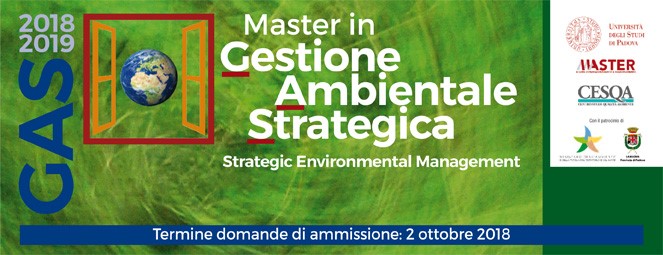 Università di Padova - Master in Gestione Ambientale StrategicaL'Università degli Studi di Padova comunica che sono aperte le iscrizioni per la sedicesima edizione del Master di primo livello  in Gestione Ambientale Strategica organizzato da CESQA,  il Centro Studi Qualità Ambiente del Dipartimento di Ingegneria Industriale. Il Master si rivolge a operatori del settore ambiente, liberi professionisti e giovani laureati che desiderano maturare competenze specifiche nelle seguenti tematiche:Sistemi di Gestione AmbientaleEconomia circolarePresenti e future applicazioni di FootprintingLife Cycle ManagementGestione dell’EnergiaOltre al Titolo Accademico di Master post laurea e a 30 CFP per ingegneri il percorso formativo permette di ottenere altri 4 certificati utili per la propria crescita professionale e direttamente spendibili nel mondo del lavoro:Auditor AmbientaleAuditor Sistemi di Gestione dell’Energia Formazione Esperto Gestione Energetica (EGE)Consulente e revisore ambientale EMASIl Master ha il patrocinio del Ministero dell’Ambiente.Durata: novembre 2018 - settembre 2019,  formula weekendScadenza per la presentazione della domanda: 2 ottobre 2018Per approfondimenti visita il sito: www.cesqa.euPer scaricare il bando: http://www.unipd.it/gestione-ambientale